EK-3.Staj yapacağım kuruluşun adını ve staj süresini aşağıda belirtmekteyim. Gereğinin yapılmasını arz ederim.											İmzaI. ÖĞRENCİNİNAdı Soyadı				:Programın Adı				:Öğrenci No				:Yazışma Adresi			:II. STAJ YERİStaj Yapacağı İşletme Adı		:İşletme Adresi				:İşletme Telefon No			:İşletmede Çalışan Personel Sayısı	:İşletme IBAN No			:Birimin Adı                     		:Stajın Başlangıç ve Bitiş Tarihi	:                                                                      Staj SorumlusununAdı Soyadı ve Ünvanı			:Ekler:1- Staj Başvuru Formu                                                           (2 Adet)2-Staj Ücretlerine İşsizlik Fonu Katkısı Bilgi Formu           (1 Adet)3-Taahhütname                                                                      (1 Adet)4-Nüfus Cüzdan Fotokopisi                                                   (2 Adet)5-Fotoğraf	                                      (2 adet)6-İkamet Belgesi	                                      (1 Adet)7-Sağlık Raporu	                                      (1 Adet)NOT:Firma tarafından hesabınıza yatırılan staj ücretine dair dekontun staj bitiminde Öğrenci İşlerine teslim edilmesi gerekmektedir.Staj Ücretinden Yararlanmak İstiyorum       :     Staj Ücretinden Yararlanmak İstemiyorum  :     Danışman Onayı							İşletme Mühür, Kaşe, İmza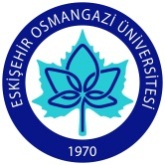 T.C.ESKİŞEHİR OSMANGAZİ ÜNİVERSİTESİSİVRİHİSAR MESLEK YÜKSEKOKULUSTAJ BAŞVURU DİLEKÇESİ